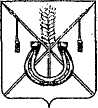 АДМИНИСТРАЦИЯ КОРЕНОВСКОГО ГОРОДСКОГО ПОСЕЛЕНИЯКОРЕНОВСКОГО РАЙОНАПОСТАНОВЛЕНИЕот  ______________   					  № _______г. КореновскО внесении изменения в постановление администрации Кореновского городского поселения Кореновского района от 20 января 2016 года № 45 «Об утверждении Порядка предоставления субсидий в целях               возмещения недополученных доходов, связанных с оказаниемуслуг перевозчиками, осуществляющими регулярныепассажирские перевозки по муниципальным маршрутамна территории Кореновского городского поселенияКореновского района»В соответствии со статьей 78 Бюджетного кодекса Российской               Федерации, администрация Кореновского городского поселения Кореновского района п о с т а н о в л я е т:	1. Внести в постановление администрации Кореновского городского поселения Кореновского района от 20 января 2016 года № 45 «Об утверждении Порядка предоставления субсидий в целях возмещения недополученных доходов, связанных с оказанием услуг перевозчиками, осуществляющими регулярные пассажирские перевозки по муниципальным маршрутам на территории Кореновского городского поселения Кореновского района» следующее изменение:	1.1. Раздел V приложения к постановлению дополнить пунктом 22 следующего содержания:«22. В случае нарушения Перевозчиком условий предоставления субсидии, установленных разделом 3 настоящего Порядка, соответствующие средства субсидии подлежат возврату в бюджет Кореновского городского поселения Кореновского района в порядке, определенном в разделе 4 настоящего Порядка.»2. Общему отделу администрации Кореновского поселения                 Кореновского района (Воротникова) опубликовать настоящее                            постановление в печатном средстве массовой информации и обеспечить его размещение на официальном сайте администрации Кореновского городского поселения Кореновского района в информационно-телекоммуникационной сети «Интернет».3. Постановление вступает в силу после его официального опубликования.ГлаваКореновского городского поселения Кореновского района                                                                                Е.Н. Пергун 